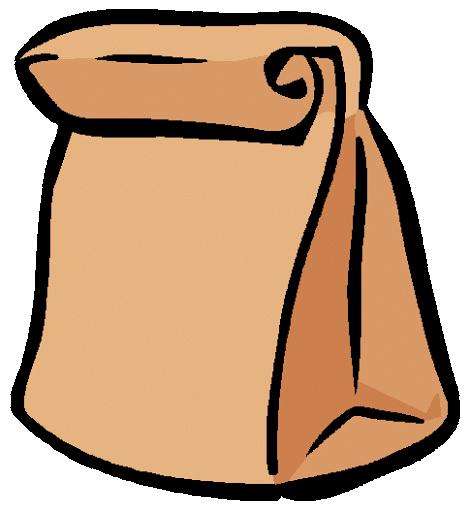 GILLWINGA CANTEEN MENU – 2021MONDAYS and FRIDAYSGILLWINGA CANTEEN MENU – 2021MONDAYS and FRIDAYSGILLWINGA CANTEEN MENU – 2021MONDAYS and FRIDAYSGILLWINGA CANTEEN MENU – 2021MONDAYS and FRIDAYSCOLD LUNCHSandwich/ BunCOLD LUNCHSandwich/ BunHOT LUNCHHOT LUNCHHam$2.10Cheese Rolls (Max 6 per order)е T$0.60eaCheese$2.10Cheese Sandwich  T$2.30Vegemite$2.00Ham Sandwich   T$2.30Jam$2.00Ham & Cheese Sandwich   T$2.50Ham & Cheese$2.30Ham &Cheese & Tomato Sandwich   T$2.70Ham & Salad*#$3.00Ham Wrap  T$2.50Breast Chicken & Cheese#$3.60Ham  & Cheese Wrap   T$2.70Breast Chicken & Salad*#$3.60Breast Chicken & Cheese Sandwich#   T$3.60Salad*#$2.50Breast Chicken & Cheese Wrap#   T$3.80Egg/Curried Egg  е$2.10English Muffin with  Baked Beans and Cheese Melt$3.00Extras… Swap to Wrap$0.20Spaghetti Bolognese$3.80SNACKSChicken Finger ( Max 8 per order)$0.50eaHardboiled Egg   е$0.60Chicken Finger Burger/Wrap with salad*#$4.50Fresh Fruit of the Day  GF$0.60Sausage RollTraveler Pie$2.80$2.80Sausage RollTraveler Pie$2.80$2.80Travelers  Pie$2.80Plain Custard Full cup е$1.40Travelers  Pie$2.80Plain Custard ½ cup е$0.70Lite Jelly ½ cup$0.50Lite Jelly  & Custard е$1.20DRINKSPlain Pikelet  with Butter (Max 10 per order)е $0.1099% Fruit Juice Popper GF 3 Flavors$1.50eaPlain Pikelet with Butter and Jam (Max 10 per order)е$0.20Bottle Water GF$1.00PK Chips  Grain Waves$1.00Flavored Milk    Choc  GF  / Strawberry  GF  $1.50eaPK Mamee Monster Noodles (Chicken Flavor)$0.8099% Fizzy Juice (Chill J) Rasp/Coola/Grape NOT SOLD AT RECESS$2.00PK Sultana Minis  GF$0.60Optional ExtrasRaisin Toast$0.60Canteen White Lunch Bags$0.10FROZEN SNACKSSauce Tom/BBQ$0.30Quelch 99% Fruit Juice   4 Flavors GF$0.60Extra Tomato/Cheese/Lettuce$0.20Ice Mony   Choc / TNT Sour Raspberry/Berry blast$1.00eaPaddlepop  Rainbow/ Choc$1.30ea#Comes with Choice of Sauces  Mayo/Sweet Chilli/Tom/BBQ  *Lettuce/Tomato/Carrotе Contains Egg         GF Gluten Free     T Toasted#Comes with Choice of Sauces  Mayo/Sweet Chilli/Tom/BBQ  *Lettuce/Tomato/Carrotе Contains Egg         GF Gluten Free     T ToastedFrozen Pineapple  GF$0.50#Comes with Choice of Sauces  Mayo/Sweet Chilli/Tom/BBQ  *Lettuce/Tomato/Carrotе Contains Egg         GF Gluten Free     T Toasted#Comes with Choice of Sauces  Mayo/Sweet Chilli/Tom/BBQ  *Lettuce/Tomato/Carrotе Contains Egg         GF Gluten Free     T Toasted2 Frozen Orange Wedges  GF$0.20#Comes with Choice of Sauces  Mayo/Sweet Chilli/Tom/BBQ  *Lettuce/Tomato/Carrotе Contains Egg         GF Gluten Free     T Toasted#Comes with Choice of Sauces  Mayo/Sweet Chilli/Tom/BBQ  *Lettuce/Tomato/Carrotе Contains Egg         GF Gluten Free     T Toasted